Acceso (acceso.ku.edu)Unidad 1, VocesYajaira PadillaPregunta 1:Nací aquí en Estados Unidos.  Soy hija de padres salvadoreños.  Tengo dos hermanas y un hermano menor y mi familia vive en Los Ángeles.  Casi nos hemos criado todos aquí.  Viví en El Salvador por un poquito de tiempo, hasta que tenía cinco años y luego regresamos, pero realmente he vivido toda mi vida acá.Pregunta 2:En general diría que soy una persona seria, poco seria. Puedo ser un poco seria.  Pero sí me gusta bailar, me gustan los chistes, lo que soy es un poquito más precavida con las personas, o sea tomo un poquito de tiempo antes de acostumbrarme a ellos, ¿no?  Me encanta leer.  De hecho, soy profesora de literatura latinoamericana aquí en KU, y de ahí viene mi pasión por la literatura. Me gusta mucho también escribir, escribo cuentos cortos, además, y pintar.  Yo diría que soy una persona un poquito más creativa pero un poquito más introvertida, en ese aspecto.Pregunta 3:Bueno en general yo diría que, como mencioné, verdad, mis padres ambos son inmigrantes salvadoreños a EEUU y eso impactó bastante la manera en la cual creo que nos criamos y aprendimos los idiomas.  En la casa hablábamos español, bastante, realmente era, es la lengua que todavía aún hablamos, aunque ahora hay un poco de mezcla.  A veces mis padres nos hablan en español y nosotros respondemos en inglés.  A veces ellos hablan en inglés, hay una mezcla de spanglish.  Pero yo creo que eso ha ido cambiando, a través de los años, realmente, desde pequeña, era más español en la casa.Pregunta 4:Por supuesto cuando llegué a la secundaria, también bastantes latinos porque, aunque mis padres se mudaron a otras partes, yo me mantuve en la escuela con mis amigos y amigas. Y allí tomé clases de español. O sea, realmente no lo hablaba con mis amigas, pero tomaba clases de español, por cuatro años.  Igual en la universidad tomé clases de español porque a pesar de hablarlo en la casa y a pesar de haber aprendido me hacía falta la gramática.Pregunta 5:O sea, muchas de mis primas y amistades han tenido quinceañeras, pero en mi casa ninguna de las mujeres ha optado por una quinceañera.  Creo que en parte… parte puede ser nuestra personalidad, que preferimos creo… estábamos muy conscientes que costaba mucho dinero y que realmente, aunque nosotros participábamos en las fiestas de nuestras amistades y todo eso, no era una costumbre que tampoco nuestros padres nos insistieron.Pregunta 6:Yo creo que de cierta manera tiene una función, obviamente.  Por ejemplo, cosas del censo y todo eso para administrar beneficios.  Pero cuando a mí me toca, por ejemplo, tener que hacer una categorización o marcar, que eso es, en el pasado eso ha cambiado, antes no había una categoría para centroamericanos.  Ahora encuentro más y más, cuando dicen “hispanoamericano” o “latino” y te ponen debajo las diferentes descendencias entonces uno marca… pero yo siempre he tenido un poquito conflicto con eso.This work is licensed under a 
Creative Commons Attribution-NonCommercial 4.0 International License.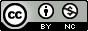 